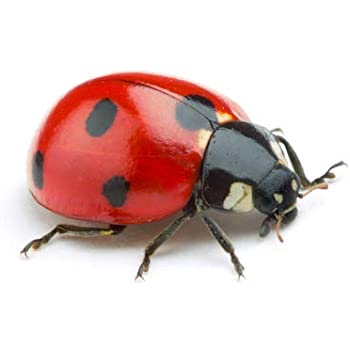 Sessions:Monday 29th June     Tuesday 30th June     9.15am  – 2.30pm    Monday 6th July         Tuesday 7th July        9.15am – 2.30pmMonday 13th July        Tuesday 14th July      9.15am- 2.30pm       You will be in Ladybird podYou do not have to wear school uniformYou will be given a wristband to wear when in schoolYour time to arrive at school will be 9.15am   (Please do not be late! )You will come in to school using Main gate (by the Nursery)Your pod base will be Reception classroomYour teachers will be Miss Allan and Mrs FosterYour time to leave school will be  2.30pm